Повторение. Числовой ряд 1-7. Логические задачи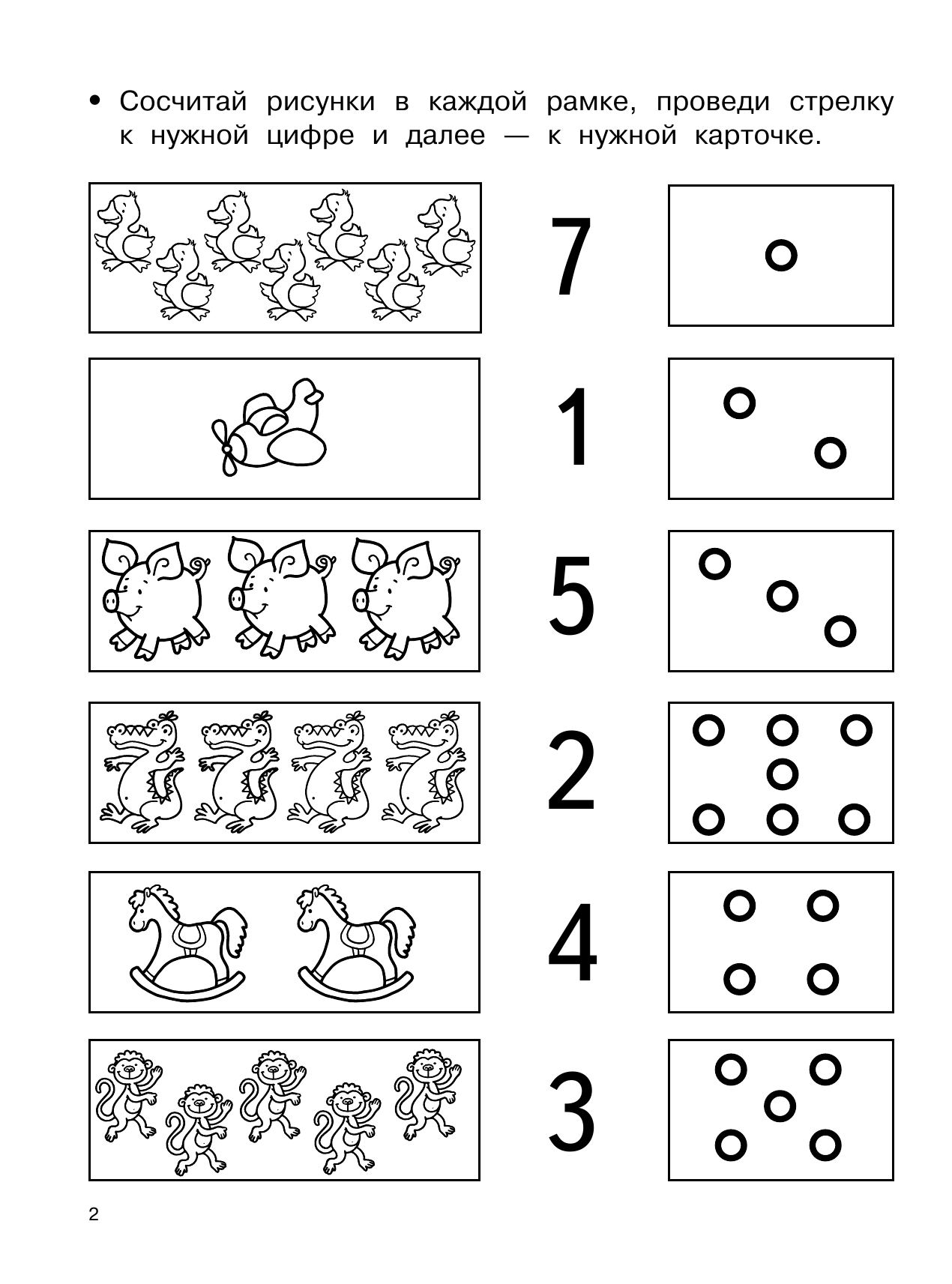 Логические задачи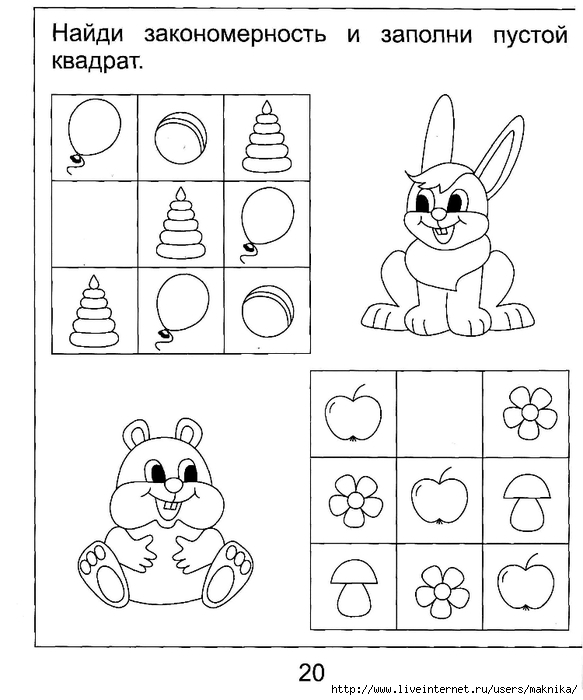 